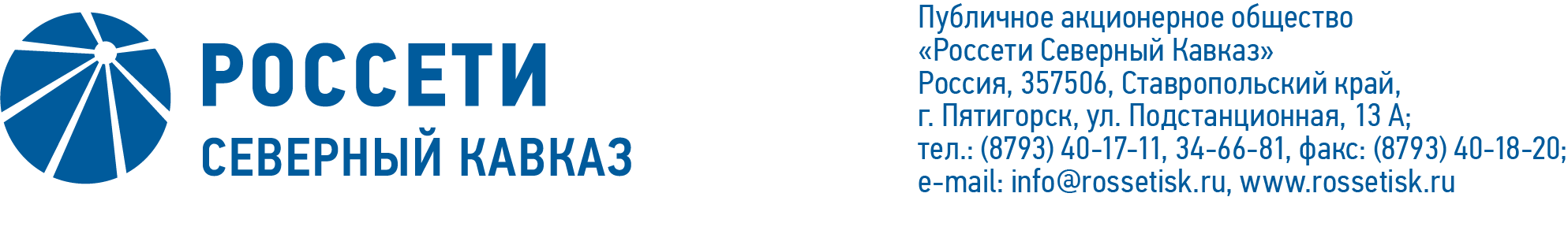 ПРОТОКОЛ № 178заседания Комитета по стратегии Совета директоров
ПАО «Россети Северный Кавказ»Место подведения итогов голосования: Ставропольский край, г. Пятигорск,                    ул. Подстанционная, дом 13а, ПАО «Россети Северный Кавказ».Дата проведения заседания: 04.04.2022.Форма проведения заседания: заочное голосование (опросным путем).Дата составления протокола: 04.04.2022.Всего членов Комитета по стратегии Совета директоров ПАО «Россети Северный Кавказ» – 5 человек.В заочном голосовании приняли участие (получены опросные листы) члены Комитета по стратегии: Богачева И.В., Гончаров Ю.В., Капитонов В.А.,                       Полянская М.В.Кворум имеется.ПОВЕСТКА ДНЯ:1. О рекомендациях Совету директоров ПАО «Россети Северный Кавказ» по вопросу «О рассмотрении отчета о ходе реализации инвестиционных проектов Общества за 4 квартал 2021 года, включенных в перечень приоритетных объектов».2. О рекомендациях Совету директоров ПАО «Россети Северный Кавказ» по вопросу «О рассмотрении отчета о ходе исполнения реестра непрофильных активов ПАО «Россети Северный Кавказ» за 4 квартал 2021 года и 2021 год».ИТОГИ ГОЛОСОВАНИЯ И РЕШЕНИЯ, ПРИНЯТЫЕПО ВОПРОСАМ ПОВЕСТКИ ДНЯ:Вопрос № 1: О рекомендациях Совету директоров ПАО «Россети Северный Кавказ» по вопросу «О рассмотрении отчета о ходе реализации инвестиционных проектов Общества за 4 квартал 2021 года, включенных в перечень приоритетных объектов».Решение:Рекомендовать Совету директоров ПАО «Россети Северный Кавказ» принять следующее решение:«1.	Принять к сведению отчет о ходе реализации инвестиционных проектов Общества за 4 квартал 2021 года, включенных в перечень приоритетных объектов, в соответствии с приложением к настоящему решению Совета директоров Общества.2.	Отметить:отклонения от сроков контрольных этапов укрупненных сетевых графиков приоритетных инвестиционных проектов;нарушения требований Порядка приемки в эксплуатацию законченных строительством объектов, утвержденного приказом ПАО «Россети Северный Кавказ» от 06.02.2020 № 52.3.	Единоличному исполнительному органу ПАО «Россети Северный Кавказ»:3.1.	Взять на особый контроль исполнение приоритетных инвестиционных проектов, в том числе включенных в актуализированный План развития группы «Россети Северный Кавказ», обеспечить их приемку в эксплуатацию в установленные сроки.3.2.	Принять меры и обеспечить соблюдение требований организационно – распорядительных документов, регламентирующих порядок приемки в эксплуатацию законченных строительством объектов».Голосовали «ЗА»: Богачева И.В., Гончаров Ю.В., Капитонов В.А., Полянская М.В.«ПРОТИВ»: нет.«ВОЗДЕРЖАЛСЯ»: нет.Решение принято единогласно.Вопрос № 2: О рекомендациях Совету директоров ПАО «Россети Северный Кавказ» по вопросу «О рассмотрении отчета о ходе исполнения реестра непрофильных активов ПАО «Россети Северный Кавказ» за 4 квартал 2021 года и 2021 год».Решение:Рекомендовать Совету директоров ПАО «Россети Северный Кавказ» утвердить актуализированный реестр непрофильных активов ПАО «Россети Северный Кавказ» согласно приложению 1 к настоящему решению Комитета по стратегии Совета директоров ПАО «Россети Северный Кавказ».Голосовали «ЗА»: Богачева И.В., Гончаров Ю.В., Капитонов В.А., Полянская М.В.«ПРОТИВ»: нет.«ВОЗДЕРЖАЛСЯ»: нет.Решение принято единогласно.*-хранятся в электронном виде.Председатель Комитета 							       В.А. КапитоновСекретарь Комитета                                                                                  Н.В. ТолмачеваПриложение:1.Реестр непрофильных активов ПАО «Россети Северный Кавказ».Приложение:2.Опросные листы членов Комитета по стратегии, принявших участие в голосовании*.